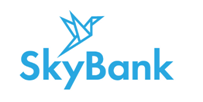 Додаток № 7(нова редакція діє з «04» січня 2021р.згідно з рішенням Правління АТ «СКАЙ БАНК» протокол № 148 від «19» листопада 2020р.) до Публічного договору про комплексне банківське       обслуговування фізичних осіб АТ «СКАЙ БАНК»Т А Р И Ф Ина відкриття та обслуговування поточних  рахунків фізичних осіб АТ «СКАЙ БАНК» з використанням платіжної картки Тарифний пакет «Пенсійний» (для одержувачів пенсії)* З 04.01.2021 року випуск карток лише з магнітною смугою припинено. Тарифи діють для карток, емітованих до 04.01.2021 р. При перевипуску карток з магнітною смугою або замовленні додаткової картки, буде здійснюватися емісія карток лише з безконтактним чипом на умовах, передбачених тарифним пакетом для даного типу картки, що діють на момент випуску картки.Рекомендовані авторизаційні ліміти на здійснення операцій з платіжними картками№Перелік операційРозмір тарифу Розмір тарифу 1Тип карткиVisa Classic з магнітною смугою (іменна або миттєвого випуску)*Visa Classic з чипом (іменна або миттєвого випуску)2Комісія за випуск основної картки (перевипуск по закінченню терміну дії)Не встановлюєтьсяНе встановлюється3Щомісячна комісія за обслуговування рахунку0 грн.0 грн.4Комісія за випуск додаткової картки /перевипуск додаткової картки по закінченню терміну дії Visa Classic з чипом - 250 грн.; Visa Classic з магнітною смугою - 60 грн.Visa Classic з чипом - 250 грн.; 5Комісія за перевипуск картки по ініціативі клієнта (при втраті, пошкодженні, вилученні банкоматом і т.д.)20 грн.20 грн.6Місячна абонплата за СМС-інформування (за ініціативою клієнта)Не встановлюєтьсяНе встановлюється7Комісія за конвертацію валюти (% від суми операції)1%1%8Зміна авторизаційного ліміту на проведення операцій по картіНе встановлюєтьсяНе встановлюється9Комісія за блокування та розблокування карток (за ініціативою клієнта)Не встановлюєтьсяНе встановлюється10Перегляд залишку в банкоматах та POS терміналах на території України (більше 2х разів на день)2 рази на день  не встановлюється, далі – 2 грн. за кожний перегляд  2 рази на день  не встановлюється, далі – 2 грн. за кожний перегляд  11Перегляд залишку в банкоматах та POS терміналах за межами України10 грн.10 грн.12Зняття готівки в мережі банкоматів та POS терміналів  АТ «СКАЙ БАНК»Не встановлюєтьсяНе встановлюється13Зняття готівки в мережі банкоматів Банків на території України Не встановлюєтьсяНе встановлюється14Зняття готівки в мережі POS терміналів Банків на території УкраїниНе встановлюєтьсяНе встановлюється15Зняття готівки в мережі банкоматів/POS терміналів інших Банків за межами України2% min 50 грн.2% min 50 грн.16Безготівкова оплата товарів та послугНе встановлюєтьсяНе встановлюється17Зняття готівки без картки (можливе лише у разі втрати або фізичного пошкодження картки) Не встановлюєтьсяНе встановлюється18Поповнення рахунку без картки через касу БанкуНе встановлюєтьсяНе встановлюється19Зарахування безготівкових коштів з іншого БанкуНе встановлюєтьсяНе встановлюється20Перерахування коштів з рахунку на інші рахунки в межах БанкуНе встановлюєтьсяНе встановлюється21Комісія за отримання P2P переказівНе встановлюєтьсяНе встановлюється22Тарифи за розслідування спірних транзакцій:Мінімальна сума, що підлягає оскарженнюРозслідування спірної транзакції, у разі якщо Банком не були отримані документи, згідно правил МПС, що підтверджують здійснення Клієнтом операціїРозслідування спірної транзакції, у разі якщо банком були отримані документи, згідно правил МПС, що підтверджують здійснення Клієнтом операції, з якою він не погоджується (за виключенням АТМ транзакції)Постановка карти в міжнародний (паперовий) стоп-лист50,00 грн.Не встановлюється 100,00 грн.еквівалент 50 USD (оплата при наданні послуги та через кожні 30 днів при знаходженні)50,00 грн.Не встановлюється 100,00 грн.еквівалент 50 USD (оплата при наданні послуги та через кожні 30 днів при знаходженні)23Надання виписки по рахункуНе встановлюєтьсяНе встановлюється24Надання довідки про стан рахунку (за письмовою Заявою/ ініціативою клієнта)50 грн.50 грн.25Нарахування відсотків по несанкціонованому овердрафту (у разі виникнення)  50% річних50% річних26Терміновий випуск картки (до 3-х банківських днів в залежності від регіону)300 грн.300 грн.27Нарахування відсотків на залишок коштів на рахункуВідповідно рішення ТКВідповідно рішення ТК28Видача готівки через POS-термінали в торгово-сервісній мережі на території УкраїниНе встановлюєтьсяНе встановлюєтьсяТип карткиОбмеження на видачу готівки в банкоматах та POS терміналах протягом 1 добиОбмеження на видачу готівки в банкоматах та POS терміналах протягом 1 добиОбмеження на оплату товарів та послуг протягом 1 добиОбмеження на оплату товарів та послуг протягом 1 добиОбмеження на оплату товарів та послуг в мережі інтернет протягом 1 добиОбмеження на оплату товарів та послуг в мережі інтернет протягом 1 добиТип карткиСума, грн.Кількість, шт.Сума, грн.Кількість, шт.Сума, грн.Кількість, шт.Visa Classic10 0001010 000105 00010